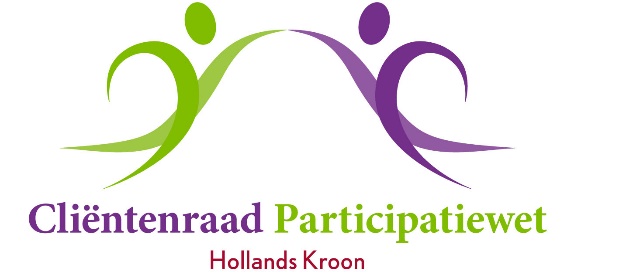 Vergadering  dinsdag 26 september 2023 Aanvang 13.30 uur (tot uiterlijk 16.00 uur)Locatie:   MFA - Verbinding (grote zaal)              De Verwachting, Anna PaulownaAgenda1.	Opening en mededelingen	- nieuw lid	- contactpersoon gemeente	- voorzitter2.	Vaststellen van de agenda3.	Verslag van 27 juni 20234.	Actielijst t/m juni 20235.	Adviezen & brieven aan en antwoorden van colleges	Er zijn geen adviezen uitgebracht en/of reacties van het college ontvangen.6.	Re-integratie verordening Participatiewet	Verzoek om advies. De concept-verordening is in zijn geheel bijgevoegd. De toelichting op de belangrijke onderdelen staat op de laatste pagina’s.7.	Mobiele Balie	Bespreekpunt ter voorbereiding op een komend overleg.	Informatie op bijgaand Memo.8.	Energietoeslag	Wat is het beleid van de gemeente over de energietoeslag?9.	Wensen zorgpolis Univé 2025Zijn er nog specifieke wensen om mee te geven voor het gemeentelijk overleg met de zorgverzekeraar?10.	Overleg met de WMO-raad11.	Rondvraag12.	Sluiting